Bemerkungen (veränderte Raumnutzung, bauliche/räumliche Veränderungen / sonstigesSkizze (sofern erforderlich)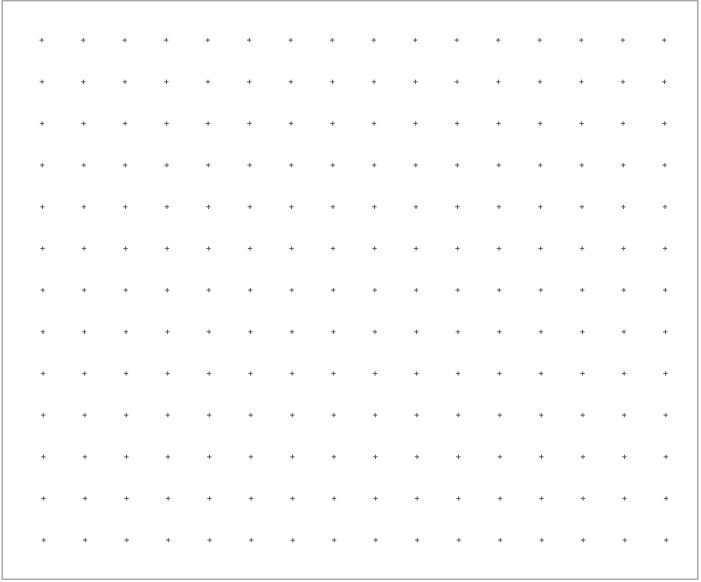 Erklärung & Bestätigung des Nutzers bzw. Auftraggebers bzw. dessen BeauftragtenMit meiner Unterschrift bestätige ich, dass die in diesem Dokument gemachten Angaben den Tatsachen entsprechen und dass dieses Blatt ein Anhang zum Inspektions-/Wartungsprotokoll ist__________	____________________________	____________________________Datum		Name in Druckbuchstaben			UnterschriftFunktion	 Nutzer	 Auftraggeber	 BeauftragterAuftraggeberMontageort